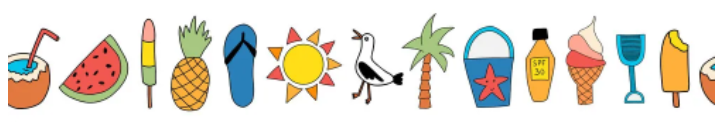 Dear Parent,Having just finished our Spring Term as a new team, I thought I would update the welcome letter and look towards the Summer Term.The curriculum overview on the Year 4 webpage so you will know what we will be covering each half term, so you can have a look at what is coming up next.In addition to daily reading, we will send home pieces of homework each week, when applicable, across a range of subjects - these will be set on Google Classroom.  In addition to this, they will be able to access other online programs like RMeasimaths and Times Table Rockstars), so if there are no specific pieces on google classroom, the children can always read or access the online programs. Logins will be placed in the front of your child’s diary. Tasks may include maths, pelling/handwriting, reading comprehension, talk homework, times tables, R.E. or science.Our Google Classroom code is ydf7kjd. Your child should have already received their invite email. If your child does not understand a piece of homework, please write a note in their diary and we can talk it through with them.We follow No Nonsense Spelling which means that we do not always have a specific day for the spelling test, but I will always give them enough time to learn them.Your child will need to wear their PE kits to school on a Tuesday and a Friday for the summer term.  Our Tuesday session is swimming at Moor Park, so they will need to make sure their full swimming kit is with them.  Please ensure that your child has the correct kit needed (plain black pair of joggers, white T-shirt, school jumper and trainers) and that any earrings/watches are left at home. Velcro style trainers are requested for those children who cannot tie their laces independently. If for any reason, they cannot take part they must have a written note. Your child will require their home/school diary, reading book, homework book and water bottle each day.Please can you ensure that all items of uniform and other items like water bottles and lunch boxes are clearly labelled with your child’s name. It is very difficult to try to locate a lost purple jumper or cardigan without a name in it.In Year 4, we place a high emphasis on treating others with respect and the children are rewarded for their effort, achievement and good values. We have clear class rules and our rewards include house points, certificates, Dojos badges, stickers and notes/stamps in diaries.As I am sure you are aware, Year 4 children will be required to take a statutory online multiplication tables test during the month of June. The National Curriculum specifies that children should be taught to recall the tables up to 12 x 12 by the end of Year 4. The purpose of the check is to determine whether pupils can recall their times table fluently, which is essential for future success in mathematics. Please support your child with the focused weekly homework tasks and encourage them to login to Times Table Rockstars (logins are in the front of their diary) regularly. Hit the Button is also a useful free online program which helps with the recall of key facts.Ways to help your child.Reading each evening for approximately 15mins. Discuss the text with them. Books can be changed daily. Whenever your child reads at home, please record the title of the book, the pages read and sign it. These convert to points which equal house points!Completing homework activities.Help your child to learn and quickly recall multiplication facts for all of the times up to 12 x 12 and derive associated division facts.Telling the time on a 12 and 24 hour clock both analogue and digital to the nearest minute.Visits to the library visits for additional reading materials, possibly linked to our topics.Please ensure that your child’s medical information is up to date and that they have an inhaler in school if they require one.Just one other important item. . . Please let us know if anyone different will be picking up your child from school. We are available briefly at the start of each day or can be notified via a message in your child’s diary.If you have any worries or concerns, please do not hesitate to contact us via a note in the diary or come and see us after school.Here’s to a lovely summer term!Mrs Kirkpatrick and Mrs Huggard.